 OPEN CLASS ENTRIES Each open class participant should complete the attached form and bring it into the office between now and July 30th. For each item you wish to enter you should provide the following information: department, division, class, and age group for each item you wish to enter. You may also email your entry information to minfairboard@pmt.org or fax to 208-436-8063.  An entry tag will be generated for each item entered. You will attached this tag to your entry, bring your entry to fair on Monday, August 2nd, and leave your entered items with the appropriate superintendent.  No one will be turned away on entry day if you did not pre-register, however you will have to wait in line to enter. We encourage everyone to pre-register, it is “Fast, Easy, and Everything is Done Ahead of Time!”Please Note: There will be NO PRE-REGISTERING for the flower department.  Please come in and get your tags and have them filled out. You will also need to fill out the form on the following page and bring it with you on entry day.Please fill out the following page with your entries and bring it to the Minidoka County Fair Office between 9 a.m. and 5 p.m., Monday through Friday between now and July 30th.There is a $1 entry fee for each entry in the Poultry Division. 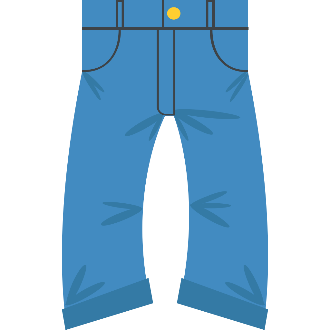 Open Class Entry FormName:	Address:	Telephone/Email:	Age:	Gender:	ItemDept.DivisionClass12345678910111213141516171819202122